ТЕХНИЧЕСКАЯ СПЕЦИФИКАЦИЯ
10.01.2012ТЕХНИЧЕСКАЯ СПЕЦИФИКАЦИЯ
10.01.2012МагнетикМагнетик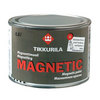  Увеличить 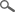 ТИПВодоразбавляемая краска специального применения для внутренних работ. Благодаря особым свойствам краски, магнитная крошка схватывается с окрашенной поверхностью. Увеличить ОБЛАСТЬ ПРИМЕНЕНИЯДля получения желаемого цвета на ранее окрашенную краской "Магнетик" поверхность наносится 1–2 слоя водоразбавляемой краски для сухих внутренних помещений.

Слишком толстый слой покрывной краски ослабляет магнитные действия краски "Магнетик". Увеличить ОБЪЕКТЫ ПРИМЕНЕНИЯПрименяется для окраски стен в сухих помещениях. Наносится на бетонные, зашпатлеванные, гипсовые и древесностружечные поверхности. Увеличить ТЕХНИЧЕСКИЕ ДАННЫЕ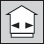 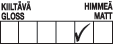 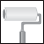 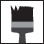 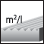 1,5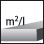 1,51,51,5ЦветаСерый.Серый.Степень блескаМатоваяМатоваяРасходок. 1,5 м²/ л (трехслойная окраска)ок. 1,5 м²/ л (трехслойная окраска)Тара0,5 л.0,5 л.Способ нанесенияНаносится валиком с коротким ворсом или кистью.Наносится валиком с коротким ворсом или кистью.Время высыхания, +23 °C при отн. влажн. воздуха 50 %24 часа.24 часа.ПлотностьПрибл. 2,60 кг/л. Прибл. 2,60 кг/л. ХранениеЗащищать от мороза. Защищать от мороза. Код001 5800001 5800Свидетельство о государственной регистрацииСвидетельство о государственной регистрацииСвидетельство о государственной регистрацииСертификат пожарной безопасностиПожарный сертификатПожарный сертификатИНСТРУКЦИЯ ПО ИСПОЛЬЗОВАНИЮ ИЗДЕЛИЯУсловия при обработкеОкрашиваемая поверхность должна быть сухой и ее температура не ниже +10 ºС. 
При этом температура воздуха в помещении должна быть не ниже +5 ºС и относительная влажность воздуха – не выше 80 %. Окрашиваемая поверхность должна быть сухой и ее температура не ниже +10 ºС. 
При этом температура воздуха в помещении должна быть не ниже +5 ºС и относительная влажность воздуха – не выше 80 %. Предварительная подготовкаНеокрашенная поверхность: 
Очистить поверхность от грязи и пыли, при необходимости, удалить отслаивающуюся краску. При необходимости, выровнять поверхность шпатлевкой серии "Престо". 

Загрунтовать неокрашенную поверхность, используя, например, грунтовку "Варма". 

Ранее окрашенные поверхности: 
Вымыть поверхность разбавленным раствором "Маалипесу", затем тщательно промыть водой и дать просохнуть. Ранее окрашенную глянцевую поверхность отшлифовать до матового состояния. Пыль от шлифовки удалить. 

Окраска: 
Краску рекомендуется тщательно перемешать перед нанесением, а также периодически перемешивать во время проведения работ. 

Окрасить поверхность в три гладких слоя валиком с коротким ворсом или кистью; наносить краску в достаточном количестве. Магнитные свойства краски лучше у гладкого покрытия. Для повышения гладкости покрытия "Магнетик" можно наносить валиком и сразу после этого выравнивать стальным шпателем. Дать поверхности высохнуть в течение 24 часов между покрытиями. 

Обратить внимание на расход краски – приблизительно 1 л краски на 1,5 м² при нанесении в три слоя. Таким образом, образовавшийся при этом слой краски даст возможность магниту хорошо держаться на поверхности. 

Покрывную окраску в желаемый цвет можно провести водоразбавляемыми красками для внутренних работ компании Tikkurila через сутки, после нанесения "Магнетик".Неокрашенная поверхность: 
Очистить поверхность от грязи и пыли, при необходимости, удалить отслаивающуюся краску. При необходимости, выровнять поверхность шпатлевкой серии "Престо". 

Загрунтовать неокрашенную поверхность, используя, например, грунтовку "Варма". 

Ранее окрашенные поверхности: 
Вымыть поверхность разбавленным раствором "Маалипесу", затем тщательно промыть водой и дать просохнуть. Ранее окрашенную глянцевую поверхность отшлифовать до матового состояния. Пыль от шлифовки удалить. 

Окраска: 
Краску рекомендуется тщательно перемешать перед нанесением, а также периодически перемешивать во время проведения работ. 

Окрасить поверхность в три гладких слоя валиком с коротким ворсом или кистью; наносить краску в достаточном количестве. Магнитные свойства краски лучше у гладкого покрытия. Для повышения гладкости покрытия "Магнетик" можно наносить валиком и сразу после этого выравнивать стальным шпателем. Дать поверхности высохнуть в течение 24 часов между покрытиями. 

Обратить внимание на расход краски – приблизительно 1 л краски на 1,5 м² при нанесении в три слоя. Таким образом, образовавшийся при этом слой краски даст возможность магниту хорошо держаться на поверхности. 

Покрывную окраску в желаемый цвет можно провести водоразбавляемыми красками для внутренних работ компании Tikkurila через сутки, после нанесения "Магнетик".Очистка инструментовУдалить излишки краски и тщательно промыть рабочие инструменты водой. Рекомендуется также тщательно промыть раковину, чтобы железные компоненты краски не воздействовали на поверхность раковины.Удалить излишки краски и тщательно промыть рабочие инструменты водой. Рекомендуется также тщательно промыть раковину, чтобы железные компоненты краски не воздействовали на поверхность раковины.УходДля обеспечения полного высыхания окрашенной поверхности очистку рекомендуется проводить не раньше, чем через месяц после нанесения покрывной краски. 

Для очистки рекомендуется использовать сухую очистку мягкой щеткой, тряпкой для удаления пыли или пылесосом. Использование влажных средств очиски могут оставить следы на окрашенной поверхности. 

Первые недели после окраски поверхность очищать осторожно, так как в нормальных условиях покрытие достигает своей окончательной твердости и износостойкости через месяц после нанесения. Применять сухую очистку мягкой щеткой, тряпкой для удаления пыли или пылесосом.Для обеспечения полного высыхания окрашенной поверхности очистку рекомендуется проводить не раньше, чем через месяц после нанесения покрывной краски. 

Для очистки рекомендуется использовать сухую очистку мягкой щеткой, тряпкой для удаления пыли или пылесосом. Использование влажных средств очиски могут оставить следы на окрашенной поверхности. 

Первые недели после окраски поверхность очищать осторожно, так как в нормальных условиях покрытие достигает своей окончательной твердости и износостойкости через месяц после нанесения. Применять сухую очистку мягкой щеткой, тряпкой для удаления пыли или пылесосом.ОХРАНА ТРУДА Состав продукта не предполагает предупредительной маркировки. Работу выполнить с осторожностью и тщательностью, избегая длительного ненужного соприкосновения с материалом. На продукт имеется паспорт техники безопасности.Паспорт техники безопасности Состав продукта не предполагает предупредительной маркировки. Работу выполнить с осторожностью и тщательностью, избегая длительного ненужного соприкосновения с материалом. На продукт имеется паспорт техники безопасности.Паспорт техники безопасности Состав продукта не предполагает предупредительной маркировки. Работу выполнить с осторожностью и тщательностью, избегая длительного ненужного соприкосновения с материалом. На продукт имеется паспорт техники безопасности.Паспорт техники безопасности Состав продукта не предполагает предупредительной маркировки. Работу выполнить с осторожностью и тщательностью, избегая длительного ненужного соприкосновения с материалом. На продукт имеется паспорт техники безопасности.Паспорт техники безопасности ОХРАНА ОКРУЖАЮЩЕЙ СРЕДЫ И УТИЛИЗАЦИЯ ОТХОДОВЖидкие остатки передать в место сбора вредных отходов. Пустые, сухие банки можно вывезти на свалку – соблюдать местное законодательство. Жидкие остатки передать в место сбора вредных отходов. Пустые, сухие банки можно вывезти на свалку – соблюдать местное законодательство. ТРАНСПОРТИРОВКАVAK/ADR -VAK/ADR -